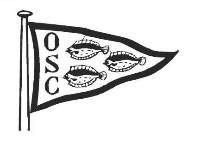 Ogston Sailing Club Woolley Jumper – February 23rd/24th NOTICE OF RACE Racing will be held under the Racing Rules of Sailing 2017-2020, The Open Meeting Sailing Instructions of OSC, and the principals and practices of the RYA Racing Charter.  All craft must enter by completing an entry form and paying the relevant fee. Entries will be allowed at any time but must be made prior to launching for their first race.  Registration & Bacon Rolls/Coffee will be available from 9:00 am on the first dayA briefing will be held at 10:45 am on SaturdayThe 1st race on day 1 shall not be before 1130, on day 2 the first start shall not be before 11am 5 races are intended across the weekend. However, this will be dependent on weather conditions, size of fleet and time taken to complete races.Racing will be run as an average lap handicap; it may be necessary to split the fleet into fast/slow handicap craft with the PY cut off being advised on the day. The PY cut off will be published on the blackboard outside the Race Office.Each craft must sign on for the entire event, relevant forms will be outside the Race Office.  One discard will be allowed once 4 races have been sailed Competitors participate in the series entirely at their own risk. See rule 4 RRS. The organising authority will not accept any liability for material damage or personal injury or death sustained in conjunction with or prior to, during or after the regatta.  The Open Meeting Instructions of OSC can be viewed on the club website. www.ogstonsc.org Pie & Pea’s will be served in the clubhouse at 19:00 hrs on the evening of the event. All Visitors are welcome. Further information can be found at www.ogstonsc.org All participants shall be listed on the entry form, they or their representative pay the entry fee (if applicable) and sign the entry form to confirm that their craft is insured for third party liability to a minimum of £3 million.  There is no entry fee for fully paid up members of NCSC, Staunton Harold SC or Ogston SC. Entry fees for visiting sailors: £20 per boat or sailboard – Juniors ½ price - £10 for one day. Race times are subject to change and any variation will be posted on the chalk board near the Race Office.  Prizes will be awarded for the first three places for dinghies, first windsurfer and first junior. Note: For dinghies only, this event will form part of a three event series with the Notts County County Cooler on 9th/10th Feb and Staunton Blaster on the 2nd/3rd March. Qualification for the mini-series will be on completion of 2 out of the 3 events. Results will be combined to determine an overall series winner.  Schedule of Races 3 x G/Handicap on Saturday 2 x Races on Sunday (The first race being a Pursuit Format) 